Готовим руку к письму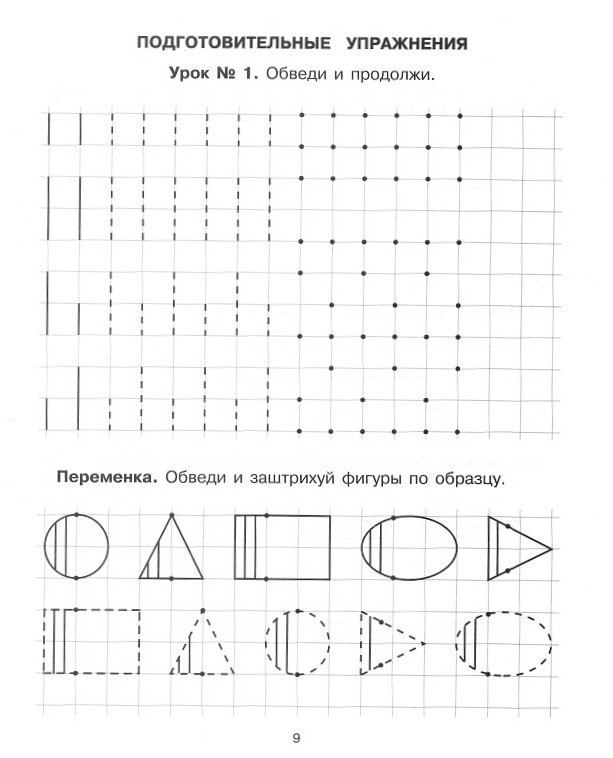 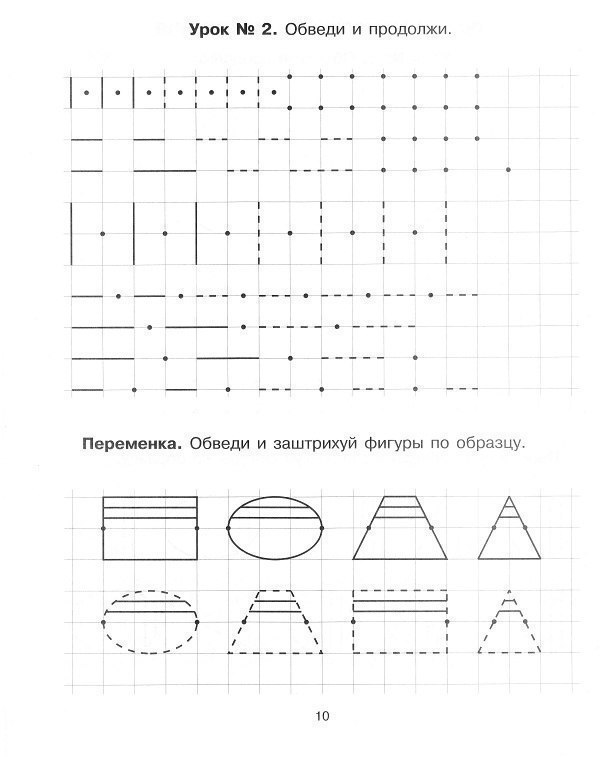 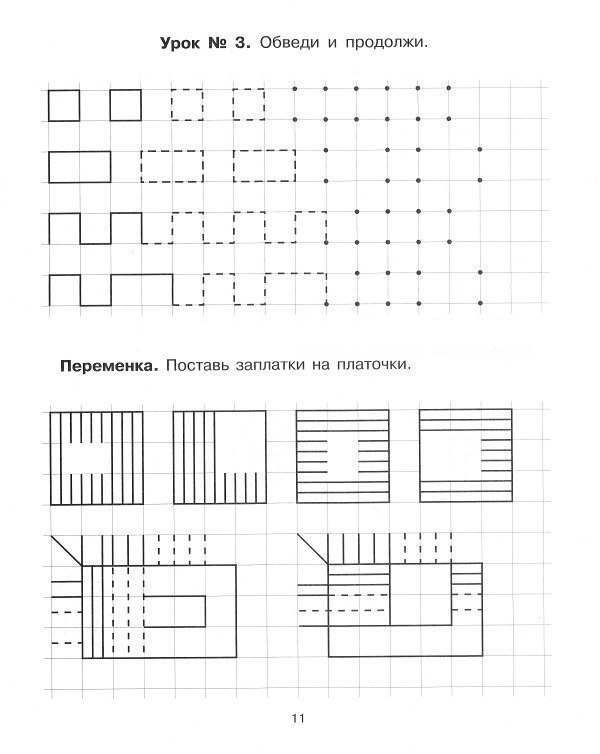 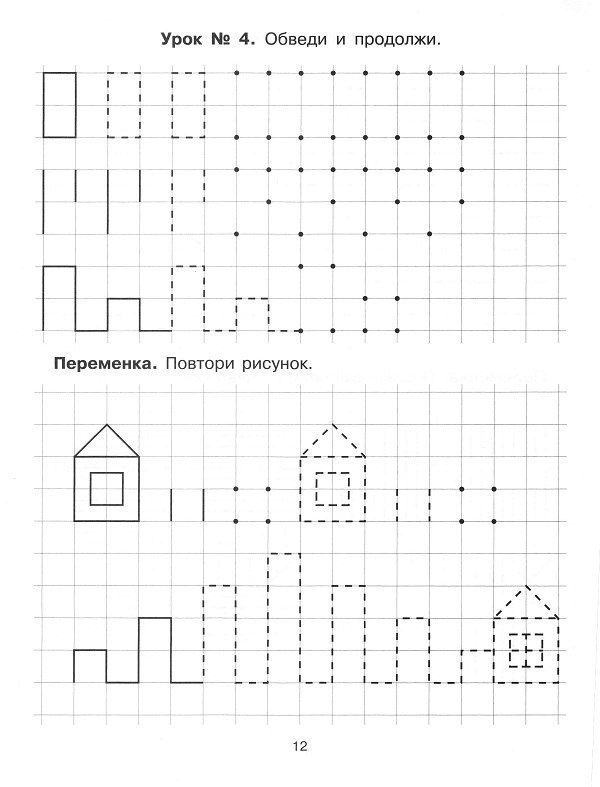 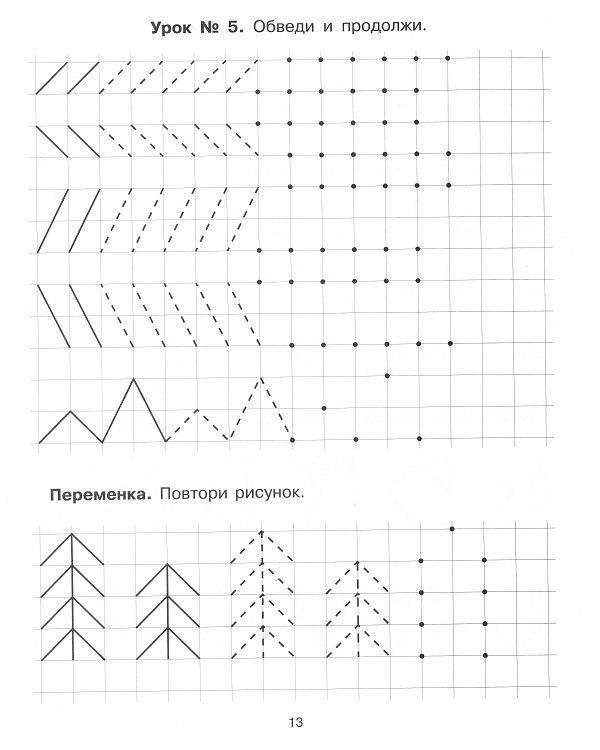 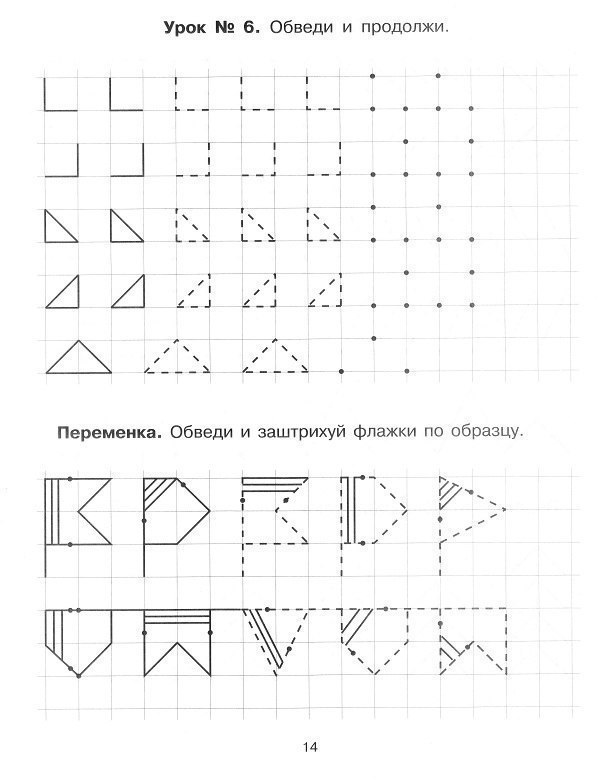 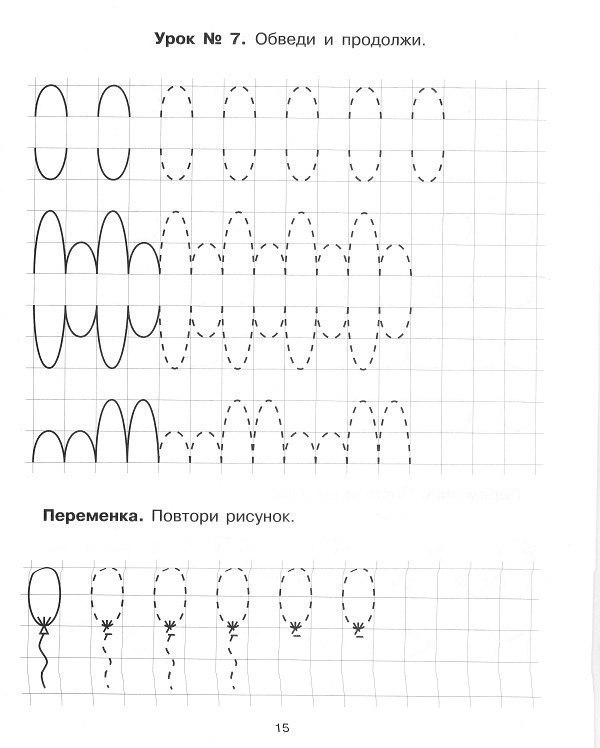 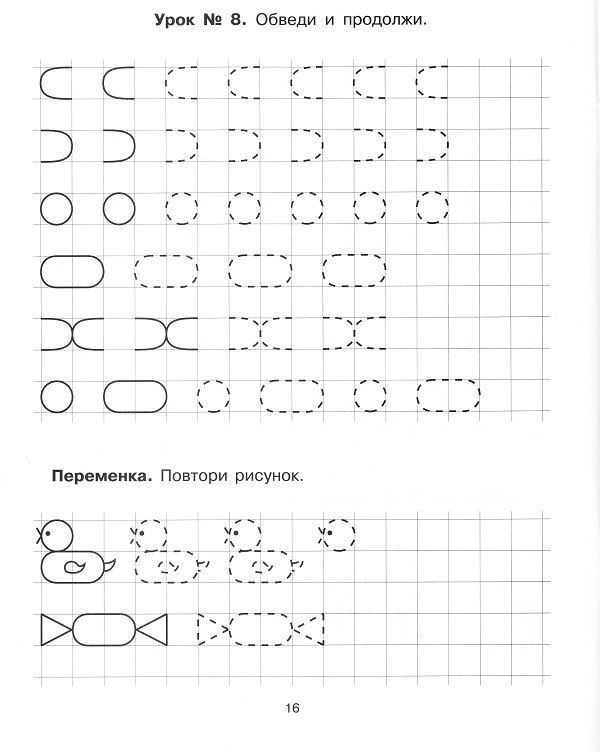 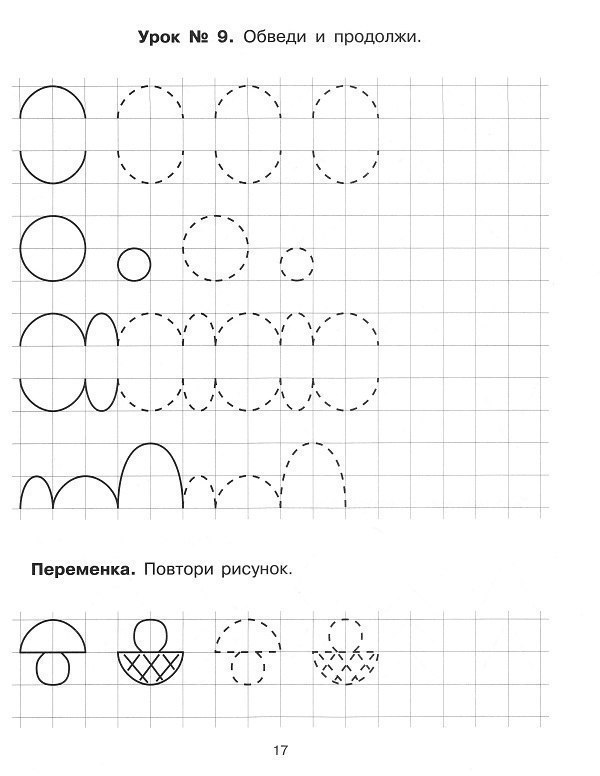 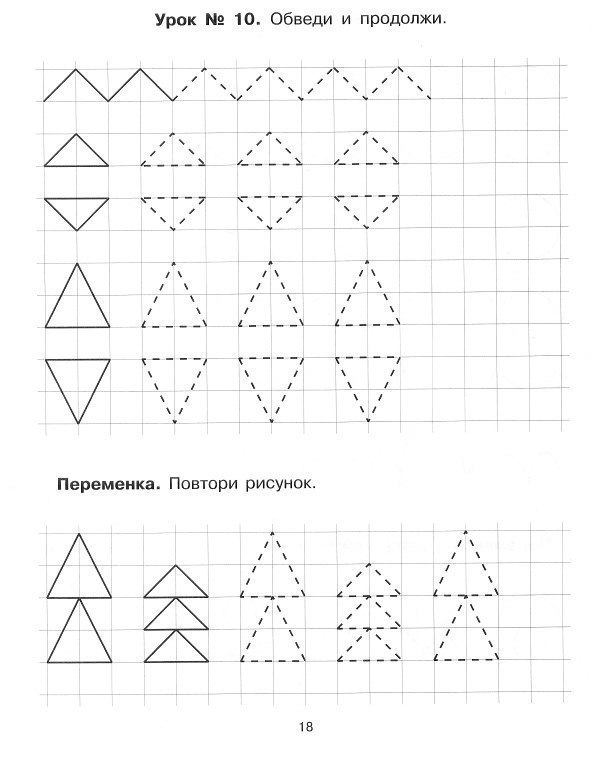 